Dzień dobry,mam prośbę o przesłanie oferty na zakup 5-ciu sztuk następującego minutnika:Minutnik Baseus kod producenta FMDS000013, kolor czarny.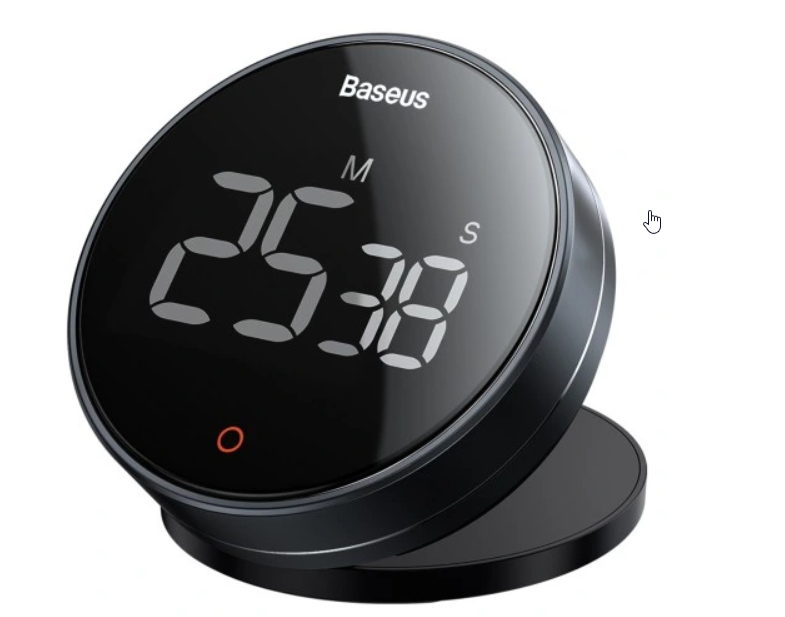 